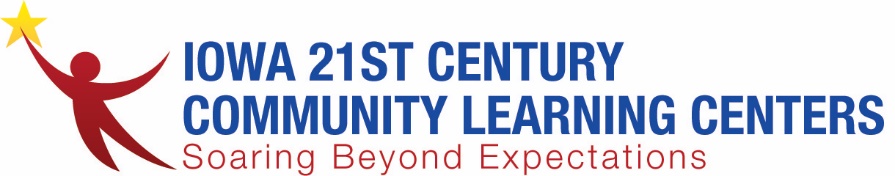 Iowa 21CCLC Director’s MeetingAgendaJune 24, 202210:00amJoin Zoom Meetinghttps://zoom.us/j/7466379864?pwd=bmVhOEs4UVNsWHIva09NNytpdjJ1QT09Meeting ID: 746 637 9864Please mute when not speakingAttendance/Roll Call – Please type your name and site/school into the chatIntroduce Heidi Brown, SPPGSymposium InformationJuly 19, 20, 21Registration Information
 https://21stcclc.leedmci.com/register21CCLC Summer Workshop (Virtual)Tuesday, August 30th, 10 am-2 pm (Registration to come)Human Trafficking Webinar Series - The Impact of Bias, Inequities, and Injustices in Supporting Students Impacted by Human TraffickingWednesday, June 29th, 1-2:15 pmRegistration link: https://air-org.zoom.us/webinar/register/WN_3jQlvBDfSbSadpxkPuj1TAImpact Conference – September 22, 23 (Blank Park Zoo)Registration Informationhttps://events.r20.constantcontact.com/register/eventReg?oeidk=a07ej6m59qzf8c2dc7d&oseq=&c=&ch=Call for Presentershttps://www.surveymonkey.com/r/PJDYF37CASA claims (4th quarter) – Carryover ProcessUpdate contact info: New grantees, committee membersAPR, practice run, view reports (Screenshots)Sharing & QuestionsMeeting day/time question